Naam KleurencircuitOnderwerp
Concentratie en scorenTijdsduur10  minutenAantal personen6-12 kinderenTijdRegels en bijzonderhedenMaterialenPlattegrond0-1 min 
Uitleg1-10 min UitvoeringDe bedoeling van het spel is om de snelheid en concentratie te verbeteren (leg kort uit wat dat is).Er staan 3 spelers bij pion A en 3 spelers bij pion B  
Bij het startsignaal: 1 tegen 1, via de loopladder naar de pionnen, de trainer noemt een kleurencombinatie (bijv. blauw, oranje, wit).
Spelers tikken die kleuren aan, sprinten om de pion terug. 
De trainer gooit de bal zodra de eerste bij de pion is, 
vervolgens een 1 tegen 1 duel en afwerken op doel.Aandachtspunten:
Voer de loopladder correct uit,
Juiste kleuren aantikken. Zo niet dan gooi je de bal meer in de richting van de andere speler.

 
2 loopladders4 ballen
4 pionnen
10 hoedjes
1 doel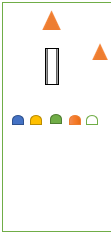 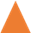 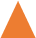            = pion           = doel          = loopladder         = gekleurde hoedjes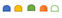   T    = trainer